SISTEMA DE SEGUIMIENTO Y EVALUACIÓN TIPO DE PLAN DENOMINACIÓN:  PRESENTACIÓN.DIAGNÓSTICO.PROPÓSITOS U OBJETIVOS CRONOGRAMA.ACTIVIDADES DE CIEESCUADRO DE NECESIDADESFECHA DE ELABORACIÓN____________________________________________FIRMA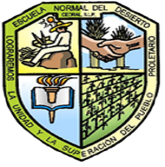 CENTRO REGIONAL DE EDUCACIÓN NORMALPROFRA. AMINA MADERA LAUTERIO                                                             CEDRAL, S.L.P.Código: CREN-SAC-PO-001-01Nombre del Documento: Proyecto Semestral de ÁreaRev. 6Nombre del Documento: Proyecto Semestral de ÁreaPágina 1 de 2TUTORÍA         ASESORÍA      OFICINA               CLUB       TALLER    ACADEMIA          ÁREAALCANCE:             PERÍODO                                 SEMESTRAL                    ALCANCE:             PERÍODO                                 SEMESTRAL                    ANUALANUAL  CICLO ESCOLAR:  CICLO ESCOLAR:  CICLO ESCOLAR:RESPONSABLE Ó EQUIPO RESPONSABLEACTIVIDADESFECHA DE REALIZACIÓNCertificación CIEES semestre       ciclo escolarCertificación CIEES semestre       ciclo escolarAcciones a implementarResultados que se esperanSECCIONESARTÍCULOSCANTIDAD DE ARTÍCULOSSECCIONESEQUIPO Y MATERIAL DE OFICINAMATERIALES DIDÁCTICOSMATERIALES PARA TALLERESGASTOS GENERALESFIRMA (S)